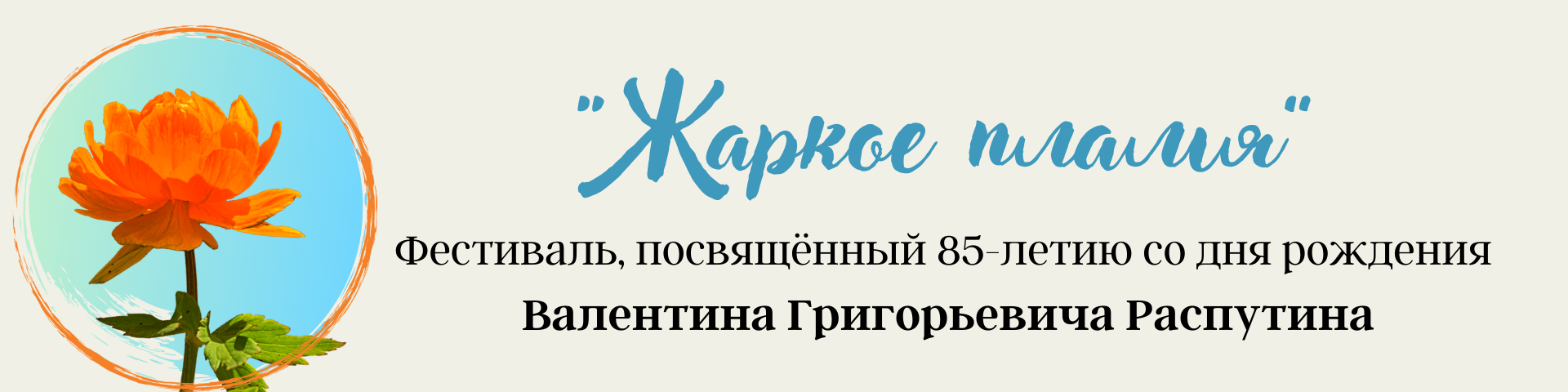 Положениео I Международном фестивале «Жаркое пламя»,посвящённом 85-летию со дня рождения В. Г. Распутина1.      ОБЩИЕ ПОЛОЖЕНИЯ1.1. Сфера применения настоящего ПоложенияНастоящее Положение применяется при проведении I Международного фестиваля «Жаркое пламя», посвящённого 85-летию со дня рождения В. Г. Распутина (далее – Фестиваля) и определяет функции, права, обязанности и ответственность организаторов и участников, порядок и сроки проведения Фестиваля, критерии и порядок оценки работ участников.1.2. Фестиваль проводится с 01 февраля 2022 г. по 15 мая 2022 г. МАОУ г. Иркутска «Средняя общеобразовательная школа №69» (МАОУ г. Иркутска «СОШ №69»), кафедрой филологии и методики Педагогического института ФГБОУ ВО «Иркутский государственный университет» (кафедра филологии и методики ПИ ИГУ), Общероссийской общественной организацией «Ассоциация учителей литературы и русского языка» (АССУЛ).Цель Фестиваля – популяризация литературы и культуры среди широких масс населения в России и за рубежом путем привлечения внимания к творчеству В. Г. Распутина; формирование позитивной мотивации у детей и взрослых к чтению русской классики, повышение уровня их читательской грамотности.Задачи Фестиваля:- 	создание неформальной площадки для повышения уровня образованности населения, в том числе проведение просветительской работы и распространение научных знаний о литературе и культуре среди широких масс населения в России и за рубежом;- 	проведение информационной кампании;- 	повышение методической и филологической грамотности участников проекта, его команды;- 	создание творческих и образовательных связей с учебными организациями и организациями культуры в России и за рубежом;- 	формирование чувства патриотизма, высоких нравственных установок и качеств личности, опирающихся на гуманистические ценности, уважение к культурному наследию России.1.3. Основные понятия, используемые в настоящем ПоложенииВ настоящем Положении используются следующие основные понятия:- Фестиваль – I Международный фестиваль «Жаркое пламя», посвящённый 85-летию со дня рождения В. Г. Распутина;-Страница Фестиваля в социальной сети «Инстаграм» – https://www.instagram.com/zharkoye.plamya/;- Оргкомитет – организаторы Фестиваля. Оргкомитет курирует всю процедуру проведения Фестиваля;- Жюри – группа лиц, осуществляющая оценку конкурсных ответов, определяющая победителей Фестиваля;- Участник Фестиваля – физическое лицо, заявившее об участии в Фестивале;- Наградные материалы – дипломы и сертификаты, вручаемые победителям и призерам, а также всем, кто принял участие в Фестивале.1.4. Открытость.Настоящее Положение предоставляется для ознакомления всем заинтересованным лицам, претендующим на участие в Фестивале, и открыто публикуется на сайтах организаторов Фестиваля:https://uchitel-slovesnik.ru/ (АССУЛ);http://pi.isu.ru/ru/about/depatments/philology/ (кафедра филологии и методики ПИ ИГУ);http://school69.irk.ru/ (МАОУ г. Иркутска «СОШ № 69»).2.    ФУНКЦИИ, ПРАВА, ОБЯЗАННОСТИ И ОТВЕТСТВЕННОСТЬ ОРГКОМИТЕТА2.1. Функции Оргкомитета:- принятие решения о проведении Фестиваля;- разработка настоящего Положения о Фестивале и пакета документов, необходимых для проведения Фестиваля;- определение условий проведения Фестиваля (порядок проведения, сроки, форма регистрации, критерии оценки, этапы, наградные материалы);- подготовка и проведение информационной кампании, нацеленной на оповещение максимально возможного количества потенциальных Участников о проведении Фестиваля;- определение победителей и организация награждения.2.2. Права Оргкомитета:- передача информации, содержащейся в регистрационных формах, для формирования списка участников Фестиваля;- обработка персональных данных Участников Фестиваля происходит в соответствии с требованиями Федерального закона № 152 от 27.06.2006 г. «О персональных данных»;- использование информации об Участниках Фестиваля в рекламных целях для публикации в СМИ и интернет-источниках.2.3. Обязанности Оргкомитета:- создание равных условий для всех Участников Фестиваля;- недопущение разглашения сведений об итогах Фестиваля ранее объявленного срока;- проведение Фестиваля в соответствии с настоящим Положением.3.      ПРАВА, ОБЯЗАННОСТИ И ОТВЕТСТВЕННОСТЬ УЧАСТНИКОВ3.1. Права Участников:- получение информации об условиях и порядке проведения Фестиваля;- обращение в Оргкомитет за разъяснением настоящего Положения;- получение Наградных материалов в случае признания победителем или призером Фестиваля или соответствующего свидетельства участника Фестиваля.3.2. Обязанности Участников:- предварительное ознакомление с Положением Фестиваля;- своевременная регистрация в соответствии с требованиями настоящего Положения;- согласие на обработку персональных данных в соответствии с требованиями Федерального закона № 152 от 27.06.2006 г. «О персональных данных»;- соблюдение настоящего Положения.3.3. Ответственность УчастниковУчастники несут ответственность:- за нарушение требований к достоверности информации, указываемой в регистрационной форме;- за несоблюдение условий и сроков, установленных настоящим Положением.4.        ПОРЯДОК И СРОКИ ПРОВЕДЕНИЯ АКЦИИ4.1. Участники Фестиваля.4.1.1. В Фестивале могут принимать участие:- ученики 1-4 классов;- ученики 5-9 классов;- ученики 10-11 классов, студенты среднего профессионального и высшего образования;- педагогические работники, работники культуры, любители русской словесности (взрослые).4.2. Порядок и сроки проведения Фестиваля4.2.1. Сроки проведения Фестиваля: 01.02.2022 г.–15.05.2022 г.4.2.2. I этап: дистанционный конкурс рисунков «Чудесный подарок» (далее Конкурс)4.2.2.1. Сроки проведения Конкурса: 01.02.2022 г.–25.03.2022 г.4.2.2.2.  На Конкурс принимаются рисунки, выполненные в любой технике.4.2.2.3. Номинации Конкурса: «Портрет В. Г. Распутина», «Иркутск – середина Земли», «Иллюстрация к произведению В. Г. Распутина», «На реке Ангаре», «В тайге над Байкалом», «Таёжные цветы», «Малая родина», «10 фактов о В. Г. Распутине» (постер / плакат). 4.2.2.4. Участники Конкурса:- ученики 1-4 классов;- ученики 5-9 классов;- ученики 10-11 классов, студенты среднего профессионального и высшего образования;- педагогические работники, работники культуры, любители русской словесности (взрослые).4.2.2.5. Для участия в Конкурсе необходимо пройти по ссылке https://docs.google.com/forms/d/19PIFZKlHN4hQyW47uv97keWnw_kHyVYGJXWrsrMpORE/edit?usp=sharing, заполнить анкету с регистрационными данными и загрузить рисунок в электронном виде до 25.03.2022 г.4.2.2.6. Критерии оценивания конкурсных работ в номинациях «Портрет В. Г. Распутина», «Иркутск – середина Земли», «Иллюстрация к произведению В. Г. Распутина», «На реке Ангаре», «В тайге над Байкалом», «Таёжные цветы», «Малая родина»:4.2.2.7. Критерии оценивания конкурсных работ в номинации «10 фактов о В. Г. Распутине» (постер / плакат):4.2.2.8. Работы, отправленные позже 25.03.2022 г., к участию в Конкурсе не допускаются.4.2.2.9. Результаты Конкурса объявляются 13.04.2022 г. на итоговом вебинаре Фестиваля и публикуются на сайтах организаторов Фестиваля, а также на странице Фестиваля в социальной сети «Инстаграм». Для участия в итоговом вебинаре необходима предварительная регистрация по ссылке https://docs.google.com/forms/d/10Kj9kSpK1c4VQO6EAdJg8EucoPcQp4rK1asIFtpz1oM/edit?usp=sharing до 10.04.2022 г.4.2.2.10. Жюри Конкурса формируется из числа педагогических работников общего и дополнительного образования РФ, деятелей искусства РФ. Решение жюри пересмотру не подлежит.4.2.2.11. Рассылка наградных материалов осуществляется 14.04.2022 г.–15.05.2022 г. по электронным адресам, указанным при регистрации участников.4.2.3 II этап: установочный вебинар «В гости к Распутину» (далее Установочный вебинар)4.2.3.1. Дата  и время проведения Установочного вебинара: 15.03.2022 г. в 10:00 по мск.4.2.3.2.  Участники Установочного вебинара: Оргкомитет Фестиваля; обучающиеся образовательных организаций РФ; педагогические работники, работники культуры, любители русской словесности (взрослые).4.2.3.3. Для участия в Установочном вебинаре необходима предварительная регистрация по ссылке https://docs.google.com/forms/d/1Nnnu_OTFYyqVY3F2BUA_t4pLNm5O_882yoT5ILkc-yY/edit?usp=sharing.4.2.3.4. Рассылка сертификатов участников Установочного вебинара осуществляется 14.04.2022 г.–15.05.2022 г. по электронным адресам, указанным при регистрации.4.2.4 III этап: онлайн-викторина «Открывая мир Валентина Распутина» (далее Викторина)4.2.4.1. Сроки проведения Викторины: 15.03.2022 г.–25.03.2022 г.4.2.4.2. Участники Викторины:- ученики 1-4 классов;- ученики 5-9 классов;- ученики 10-11 классов, студенты среднего профессионального и высшего образования;- педагогические работники, работники культуры, любители русской словесности (взрослые).4.2.4.3.  Для участия в Викторине необходимо пройти по ссылкам:https://docs.google.com/forms/d/1TrfZt6pVlhBdPulTdfvROUuwx0AsDsfpVF5CTEjeGPk/edit?usp=sharing (ученики 1-4 классов):https://docs.google.com/forms/d/1ml_DaC-ZvDOaVTIhKkJCCCmjgfsIgoq3TAMaYuEruBs/edit?usp=sharing (ученики 5-9 классов);https://docs.google.com/forms/d/1oWjpdqJmMjuA0c8299sEyl81FG_XBZu2w30oQBlXa0E/edit?usp=sharing (ученики 10-11 классов, студенты среднего профессионального и высшего образования);https://docs.google.com/forms/d/1XqDP8N8Hf9qSK1ZMol60hSelIE7hsvR3qY4GAjQk2lA/edit?usp=sharing (педагогические работники, работники культуры, любители русской словесности (взрослые)).4.2.4.4.  Принять участие в Викторине возможно только один раз.4.2.4.5.  Для подготовки к Викторине необходимо ознакомиться с рекомендательным списком произведений В. Г. Распутина:Список произведений В. Г. Распутинадля учеников 1–4 классов:Распутин В. Г. В тайге над Байкалом: рассказы («По берегу по байкальскому»; «Тропа»; «Смерч»; «Сосны»; «Костер»; «Ягоды»; «Дождь»; «Ночь; «Утро»; «Я это видел»; «Байкал светится...»). – М.: «Малыш», 1987 [Электронный ресурс]. – URL: https://itexts.net/avtor-valentin-grigorevich-rasputin/134388-v-tayge-nad-baykalom-valentin-rasputin.htmlРаспутин В. Г. На реке Ангаре: рассказы («День рождения»; «Ночная гроза»; «Лёд идёт!»; «На теплоходе»; «За рекой»; «В лодке»). – М.: «Малыш», 1983 [Электронный ресурс]. – URL: http://ladoved.narod.ru/skazki2/26_angara/angara.pdfСписок произведений В. Г. Распутинадля учеников 5–9 классов:Распутин В. Г. Земля Родины: рассказы («Саяны»; «Весна»; «Горные речки»; «Снег»; «В оленьем стаде»; «Соболь»; «Кабарга»; «Почему тофалары живут в Саянах»; «Ты – тофалар, и я – тофалар») [Электронный ресурс]. – URL: https://polny-shkaf.livejournal.com/242872.html; https://detstvo.irkutsk.ru/authors/fulltext.php?text_id=134&author_id=40Распутин В. Г. Игренька (отрывок из повести «Последний срок») [Электронный ресурс]. – URL: https://ryb-int1.edu.yar.ru/stranichka_uchitelya_dot__fayli/karpenko_v_dot_a_dot_/rasputin/rasputin_igrenka.pdfРаспутин В. Г. Красный день [Электронный ресурс]. – URL: https://detstvo.irkutsk.ru/authors/fulltext.php?text_id=133&author_id=40Распутин В. Г. Мама куда-то ушла [Электронный ресурс]. – URL: https://detstvo.irkutsk.ru/authors/fulltext.php?text_id=135&author_id=40Распутин В. Г. Уроки французского [Электронный ресурс]. – URL: https://skazki.rustih.ru/valentin-rasputin-uroki-francuzskogo/Распутин В. Г. Что передать вороне? [Электронный ресурс]. – URL: http://vgrasputin.ru/uploads/texti/rasskazi/7.pdfРаспутин В. Г. Я забыл спросить у Лешки [Электронный ресурс]. – URL: http://vgrasputin.ru/uploads/texti/rasskazi/1.pdf Список произведений В. Г. Распутинадля учеников 10-11 классов,студентов среднего профессионального и высшего образования:Распутин В. Г. Век живи – век люби [Электронный ресурс]. – URL: https://skazki.rustih.ru/valentin-rasputin-vek-zhivi-vek-lyubi/Распутин В. Г. Дочь Ивана, мать Ивана [Электронный ресурс]. – URL: https://www.litmir.me/br/?b=136441&p=1Распутин В. Г. Женский разговор [Электронный ресурс]. – URL: https://www.pravmir.ru/zhenskij-razgovor/Распутин В. Г. Наташа [Электронный ресурс]. – URL: https://skazki.rustih.ru/valentin-rasputin-natasha/Распутин В. Г. Нежданно-негаданно [Электронный ресурс]. – URL: https://www.4italka.ru/proza-main/sovremennaya_proza/45250/fulltext.htmРаспутин В. Г. Пожар [Электронный ресурс]. – URL: http://lib.ru/PROZA/RASPUTIN/pozhar.txtРаспутин В. Г. Прощание с Матёрой [Электронный ресурс]. – URL: http://lib.ru/PROZA/RASPUTIN/matera.txtРаспутин В. Г. Рудольфио [Электронный ресурс]. – URL: http://vgrasputin.ru/uploads/texti/rasskazi/3.pdfСписок произведений В. Г. Распутинадля педагогических работников, работников культуры,любителей русской словесности (взрослых):Распутин В. Г. Деньги для Марии [Электронный ресурс]. – URL: http://lib.ru/PROZA/RASPUTIN/dengi.txtРаспутин В. Г. Дочь Ивана, мать Ивана [Электронный ресурс]. – URL:https://www.litmir.me/br/?b=136441&p=1Распутин В. Г. Пожар [Электронный ресурс]. – URL: http://lib.ru/PROZA/RASPUTIN/pozhar.txtРаспутин В. Г. Последний срок [Электронный ресурс]. – URL: https://www.litmir.me/br/?b=22931&p=1Распутин В. Г. Прощание с Матёрой [Электронный ресурс]. – URL: http://lib.ru/PROZA/RASPUTIN/matera.txtРаспутин В. Г. Сибирь, Сибирь… [Электронный ресурс]. – URL:https://www.litmir.me/br/?b=259528&p=1#section_2Распутин В. Г. Тётка Улита [Электронный ресурс]. – URL: https://skazki.rustih.ru/valentin-rasputin-tetka-ulita/4.2.4.6. Результаты Викторины объявляются 13.04.2022 г. на итоговом вебинаре Фестиваля и публикуются на сайтах организаторов Фестиваля, а также на странице Фестиваля в социальной сети «Инстаграм»: https://www.instagram.com/zharkoye.plamya/ Для участия в итоговом вебинаре необходима предварительная регистрация по ссылке https://docs.google.com/forms/d/10Kj9kSpK1c4VQO6EAdJg8EucoPcQp4rK1asIFtpz1oM/edit?usp=sharing до 10.04.2022 г.4.2.4.7. Жюри Викторины формируется из числа педагогических работников общего, дополнительного и высшего образования, а также деятелей науки РФ. Решение жюри пересмотру не подлежит.4.2.4.8. Рассылка наградных материалов осуществляется 14.04.2022 г.–15.05.2022 г. по электронным адресам, указанным при регистрации участников.4.2.5. IV этап: Всероссийская научно-практическая конференция «XXVIII Кудрявцевские педагогические чтения» «Векторы развития филологии в контексте модернизации современного филологического образования» (далее Конференция)4.2.5.1. Дата  и время проведения Конференции: 26.03.2022 г. в 10:00 по мск.4.2.5.2. Участники Конференции: учителя, учёные, преподаватели образовательных организаций высшего и среднего профессионального образования, аспиранты, докторанты, сотрудники образовательных учреждений и органов управления образованием, студенты педагогических вузов и образовательных учреждений среднего профессионального образования.4.2.5.3. Основные направления работы Конференции:«Формирование лингвистического, общегуманитарного, стратегического, информационного и личностного компонентов филологической компетенции в процессе обучения русскому языку»;«Формирование культуры чтения и культуры эстетического восприятия действительности как компонентов филологической компетенции в процессе обучения литературе»;«Традиции и инновации в преподавании филологических дисциплин»;«Проблемы формирования элитарной языковой личности в процессе обучения русскому языку и литературе»;«Условия формирования вторичной языковой личности в процессе обучения русскому языку как неродному»;«Текстовая компетенция в формировании коммуникативных способностей современной языковой личности»;«Практика взаимодействия метапредметного и предметного знания в процессе анализа и интерпретации художественного текста».4.2.5.4. Форма участия в работе Конференции: дистанционная (онлайн-доклад, стендовый доклад, онлайн-обсуждение).4.2.5.5. По итогам Конференции планируется издание сборника статей, который будет размещён в электронной библиотеке e-library и зарегистрирован в наукометрической базе РИНЦ (Российский индекс научного цитирования).4.2.5.6. Для участия в Конференции необходимо до 20.03.2022 г. представить заявку на участие по электронной почте kfm.isu@yandex.ru, mseckerina@yandex.ru одним письмом в двух файлах: заявка и статья в текстовом формате с именами файлов «Фамилия_ИО_Заявка» и «Фамилия_ИО_Тезисы онлайн–доклада / стендового доклада». Форма заявки:Заявка на участие в работе Всероссийской научно-практической конференции «XXVIII Кудрявцевcкие педагогические чтения» «Векторы развития филологии в контексте модернизации современного филологического образования», 26 марта 2022 г. 4.2.5.7. При получении материалов Оргкомитет в течение 3-х рабочих дней отправляет на адрес автора письмо с подтверждением их получения. Участники, не получившие подтверждения, должны продублировать материалы либо связаться с координатором Конференции.4.2.5.8. Координатор Конференции: Секерина Маргарита Александровна, e-mail: mseckerina@yandex.ru, тел.: 89501305009.4.2.5.9.  Рассылка сертификатов участников Конференции осуществляется 14.04.2022 г.–15.05.2022 г. по электронным адресам, указанным в заявке.4.2.6. V этап: круглый онлайн-стол для учителей «Наследие Валентина Распутина» (далее Круглый стол)4.2.6.1. Дата  и время проведения Круглого стола: 29.03.2022 г. в 10:00 по мск.4.2.6.2. Участники Круглого стола: педагогические и научные работники РФ, работники культуры РФ, любители русской словесности (взрослые).4.2.6.3. Для участия в Круглом столе в роли слушателей необходима предварительная регистрация по ссылке https://docs.google.com/forms/d/1Ry4H29M5fKX7898emXLFwwfKii1LYcYPzksQue9d-_0/edit?usp=sharing.4.2.6.4.  Рассылка сертификатов участников Круглого стола осуществляется 14.04.2022 г.–15.05.2022 г. по электронным адресам, указанным при регистрации.4.2.7. VI этап: итоговый вебинар «Живём и помним» (далее Итоговый вебинар)4.2.7.1. Дата и время проведения Итогового вебинара: 13.04.2022 г. в 10:00 по мск.4.2.7.2. Участники Итогового вебинара: Оргкомитет Фестиваля; обучающиеся образовательных организаций РФ; педагогические работники, работники культуры, любители русской словесности (взрослые).4.2.7.3. Для участия в Итоговом вебинаре необходима предварительная регистрация по ссылке  https://docs.google.com/forms/d/10Kj9kSpK1c4VQO6EAdJg8EucoPcQp4rK1asIFtpz1oM/edit?usp=sharing.4.2.7.4. Рассылка сертификатов участников Итогового вебинара осуществляется 14.04.2022 г.–15.05.2022 г. по электронным адресам, указанным при регистрации.4.2.8. VII этап: публикация итогов Фестиваля4.2.8.1. Итоги Фестиваля публикуются 01.05.2022 г. на сайтах Организаторов и странице в социальной сети «Инстаграм» – https://www.instagram.com/zharkoye.plamya/5.    КОНТАКТЫ ОРГКОМИТЕТА ФЕСТИВАЛЯ5.1. МАОУ г. Иркутска «СОШ №69»: 664053, ул. Летописца Нита Романова, 23, тел.: +7(3952)488-680, e-mail: school69_irk@mail.ruКафедра филологии и методики ПИ ИГУ (ФГБОУ ВО «Иркутский государственный университет»): 664011, г. Иркутск, ул. Сухэ-Батора, 9, ауд. 213, тел.: +7(3952)240700, e-mail: litera-vsgao@mail.ru Общероссийская общественная организация «АССУЛ»: 125009, г. Москва, ул. Тверская, 9/17, стр. 5, тел.: +7(495)-246-01-98, e-mail: aurilm@yandex.ru 5.2. Контактное лицо:Горбунова Ирина Евгеньевна, к. филол. н., ст. преподаватель кафедры филологии и методики ПИ ИГУ, учитель русского языка и литературы МАОУ г. Иркутска «СОШ №69», тел.: +79501293510, e-mail: zharkoye.plamya@gmail.ru Критерий0 баллов1 балл2 балла3 баллаСодержание рисункаНесоответствие параметруНеполное соответствие параметруСоответствие параметру с небольшими замечаниямиПолное соответствие параметруСоответствие теме КонкурсаНесоответствие параметруНеполное соответствие параметруСоответствие параметру с небольшими замечаниямиПолное соответствие параметруКомпозиционное решениеНесоответствие параметруНеполное соответствие параметруСоответствие параметру с небольшими замечаниямиПолное соответствие параметруКолоритНесоответствие параметруНеполное соответствие параметруСоответствие параметру с небольшими замечаниямиПолное соответствие параметруТехника исполненияНесоответствие параметруНеполное соответствие параметруСоответствие параметру с небольшими замечаниямиПолное соответствие параметруОригинальность рисункаНесоответствие параметруНеполное соответствие параметруСоответствие параметру с небольшими замечаниямиПолное соответствие параметруОбщее художественное впечатление от работыНесоответствие параметруНеполное соответствие параметруСоответствие параметру с небольшими замечаниямиПолное соответствие параметруКритерий0 баллов1 балл2 балла3 баллаСоответствие теме конкурса
Несоответствие параметруНеполное соответствие параметруСоответствие параметру с небольшими замечаниямиПолное соответствие параметруОригинальность идеи (интересное изобразительное решение)Несоответствие параметруНеполное соответствие параметруСоответствие параметру с небольшими замечаниямиПолное соответствие параметруКачество и аккуратность исполнения работыНесоответствие параметруНеполное соответствие параметруСоответствие параметру с небольшими замечаниямиПолное соответствие параметруСодержательность фактов, раскрывающих творческий путь писателяНесоответствие параметруНеполное соответствие параметруСоответствие параметру с небольшими замечаниямиПолное соответствие параметруТехника исполненияНесоответствие параметруНеполное соответствие параметруСоответствие параметру с небольшими замечаниямиПолное соответствие параметру1.Ф. И. О. (полностью)2.Город /населённый пункт3.Место работы (полностью, без аббревиатур)4.Должность5.Ученая степень и звание6.Тема доклада7.Почтовый адрес автора (обязательно индекс)8.Контактный телефон автора9.E-mail автора10.Форма участия11.Согласие на размещение текста статьи в интернетеСогласен / Не согласен